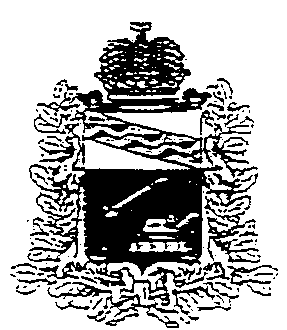 АДМИНИСТРАЦИЯГОРШЕЧЕНСКОГО РАЙОНАКУРСКОЙ ОБЛАСТИП О С Т А Н О В Л Е Н И Еот__________________ №________  306800, Курская область, пос. ГоршечноеО внесении измененийв муниципальную программу«Развитие малого и среднего предпринимательства в Горшеченскомрайоне Курской области на 2015-2017 годы»        На основании п.2 статьи 179 Бюджетного кодекса Российской Федерации и в соответствии со статьей 20 Положения о бюджетном процессе в муниципальном районе «Горшеченский район» Курской области, утвержденного решением Представительного Собрания Горшеченского района от 07.12.2010 года №63 (в редакции от 28.02.2014 года №242), Администрация Горшеченского района Курской области ПОСТАНОВЛЯЕТ:       1.Утвердить прилагаемые изменения в муниципальную программу «Развитие малого и среднего предпринимательства в Горшеченском районе Курской области на 2015-2017 годы».2. Контроль за исполнением настоящего постановления возложить на заместителя Главы Администрации Горшеченского района Курской области–начальника управления финансов Администрации Горшеченского района Курской области Г.Н. Дуракову.        3.  Постановление вступает в силу со дня  размещения в информационно-телекоммуникационной сети «Интернет» на официальном сайте муниципального образования «Горшеченский район».Глава Горшеченского района    Курской области                                                         		                Ю. М. Амерев                                                                                                      УТВЕРЖДЕНЫ                                                                                                       Постановлением Администрации	Горшеченского района Курской                                                                                                                             области  от__________ №_________ИЗМЕНЕНИЯ,которые вносятся в муниципальную программу «Развитие малого и среднего предпринимательства в Горшеченском районе Курской области на 2015-2017 годы»В разделе 2 «Перечень и характеристика основных мероприятий муниципальной программы, сроки их реализации и ожидаемые результаты» 1.1. пункт «Перечень  программных мероприятий» программы «Развитие малого и среднего предпринимательства в Горшеченском районе Курской области на 2015-2017 годы» дополнить абзацем следующего содержания: «Основным мероприятием программы  является: «Обеспечение реализации отдельных мероприятий, направленных на развитие малого и среднего  предпринимательства», 1.2. пункт «проведение конкурсов с участием субъектов малого и среднего предпринимательства»         исключить.Приложения 1 и 4 программы «Развитие малого и среднего предпринимательства в Горшеченском районе Курской области на 2015-2017 годы» изложить в новой редакции (прилагаются).В разделе 2 «Перечень и характеристика основных мероприятий муниципальной подпрограммы, сроки их реализации и ожидаемые результаты»: 1.1. пункт «перечень  программных мероприятий» подпрограммы «Развитие малого и среднего предпринимательства в Горшеченском районе Курской области на 2015-2017 годы» дополнить абзацем следующего содержания: «Основным мероприятием подпрограммы  является: «Обеспечение реализации отдельных мероприятий, направленных на развитие малого и среднего  предпринимательства»; 1.2. пункт «проведение конкурсов с участием субъектов малого и среднего предпринимательства»        исключить.Приложения 1 и 4 подпрограммы «Развитие малого и среднего предпринимательства в Горшеченском районе Курской области на 2015-2017 годы» изложить в новой редакции (прилагаются).Приложение № 1к муниципальной программе«Развитие малого и среднего предпринимательствав Горшеченском районе Курской области на 2015-2017 годы»Перечень основных мероприятий муниципальной программы«Развитие малого и среднего предпринимательства в Горшеченском районе Курской области на 2015-2017 годы»Приложение № 4к муниципальной программе«Развитие малого и среднего предпринимательствав Горшеченском районе Курской области на 2015-2017 годы»Финансовое обеспечение муниципальной программы«Развитие малого и среднего предпринимательства в Горшеченском районе Курской области на 2015-2017 годы»		                               Тыс.руб.Приложение № 4Финансовое обеспечение муниципальной подпрограммы«Содействие развитию малого и среднего предпринимательства в Горшеченском районе Курской области на 2015-2017 годы»		                               Тыс.руб.№п/пНомер и наименование основного мероприятияОтветственный исполнительСрокСрокСрокОжидаемый непосредственный результат (краткое описание)№п/пНомер и наименование основного мероприятияОтветственный исполнительНачалареализацииНачалареализацииОкончаниереализацииОжидаемый непосредственный результат (краткое описание)1.Обеспечение реализации отдельных мероприятий, направленных на развитие малого и среднего предпринимательства:1.1 проведение анкетирования среди субъектов малого и среднего предпринимательства, по проблемам, сдерживающим развитие малого и среднего предпринимательства и  определение путей их решенияОтдел экономики и труда Администрации Горшеченского района2015 год2015 год2017 годКоличество вновь созданных рабочих мест (включая вновь созданных индивидуальных предпринимателей) в секторе малого и среднего предпринимательства при реализации программы составит 191 с единиц до 1941.2 Мониторинг деятельности субъектов малого и среднего предпринимательстваОтдел экономики и труда Администрации Горшеченского района2015 год2017 год2017 годОпределение тенденций  развития малого и среднего предпринимательства в  Горшеченском районе.Определение тенденций  развития малого и среднего предпринимательства в  Горшеченском районе.1.3Оказание консультативных, информационных услуг субъектам малого и среднего предпринимательства  Горшеченского района Отдел экономики и труда Администрации Горшеченского района2015 год2017 год2017 годРазвитие малое и среднего предпринимательства в отраслях экономики районаРазвитие малое и среднего предпринимательства в отраслях экономики района1.4Проведение конкурсов с участием субъектов малого и среднего предпринимательстваОтдел экономики и труда Администрации Горшеченского района2015 год2017 год2017 годФормирование положительного общественного мнения по отношению к предпринимательской деятельности и повышения уровня знаний о малом и среднем бизнесеФормирование положительного общественного мнения по отношению к предпринимательской деятельности и повышения уровня знаний о малом и среднем бизнесе1.5Обеспечение работы Совета по поддержке малого и среднего предпринимательства при Главе Администрации Горшеченского районаОтдел экономики и труда Администрации Горшеченского района2015 год2017 год2017 годОбеспечение работы Совета по поддержке малого и среднего предпринимательстваОбеспечение работы Совета по поддержке малого и среднего предпринимательства1.6Организация и проведение обучения представителей малого и среднего бизнесаОтдел экономики и труда Администрации Горшеченского района2015 год2017 год2017 годПовышение уровня знаний об  основах предпринимательской деятельности, повышение профессиональной грамотности. Повышение уровня знаний об  основах предпринимательской деятельности, повышение профессиональной грамотности. 1.7Размещение информационных материалов, связанных с деятельностью малого и среднего предпринимательства, в СМИ, на  сайте Администрации Горшеченского района Отдел экономики и труда Администрации Горшеченского района2015 год2017 год2017 годДоступность информации о деятельности малого и среднего бизнеса.Доступность информации о деятельности малого и среднего бизнеса.1.8Проведение семинаров, «круглых столов», совещаний по вопросам развития малого и среднего предпринимательстваОтдел экономики и труда Администрации Горшеченского района2015 год2017 год2017 годОбобщение имеющихся проблем, мнений и идей по вопросам развития малого и среднего предпринимательства Обобщение имеющихся проблем, мнений и идей по вопросам развития малого и среднего предпринимательства 1.9 Привлечение субъектов малого и среднего предпринимательства к участию  в выставочно-ярмарочных мероприятияхОтдел экономики и труда Администрации Горшеченского района2015 год2017 год2017 годРасширение межрегиональных экономических связей, рынков сбыта. Расширение межрегиональных экономических связей, рынков сбыта. Номер и наименование основного мероприятияОтветственный исполнительИсточник финансированиявсегоНомер и наименование основного мероприятияОтветственный исполнительИсточник финансирования201520162017Проведение анкетирования среди субъектов малого и среднего предпринимательства, по проблемам, сдерживающим развитие малого и среднего предпринимательства и  определение путей их решенияОтдел экономики и труда Администрации Горшеченского района00000Мониторинг деятельности субъектов малого и среднего предпринимательстваОтдел экономики и труда Администрации Горшеченского района00000Оказание консультативных, информационных услуг субъектам малого и среднего предпринимательства  Горшеченского района Отдел экономики и труда Администрации Горшеченского района00000Обеспечение работы Совета по поддержке малого и среднего предпринимательства при Главе Администрации Горшеченского районаОтдел экономики и труда Администрации Горшеченского районаОрганизация и проведение обучения представителей малого и среднего бизнесаОтдел экономики и труда Администрации Горшеченского районаРазмещение информационных материалов, связанных с деятельностью малого и среднего предпринимательства, в СМИ, на  сайте Администрации Горшеченского района Отдел экономики и труда Администрации Горшеченского районаПроведение семинаров, «круглых столов», совещаний по вопросам развития малого и среднего предпринимательстваОтдел экономики и труда Администрации Горшеченского районаУчастие субъектов малого и среднего предпринимательства  в выставочно-ярмарочных мероприятияхОтдел экономики и труда Администрации Горшеченского районаБюджет муниципального района «Горшеченский район»505050150Итого 505050150Номер и наименование основного мероприятияОтветственный исполнительИсточник финансированиявсегоНомер и наименование основного мероприятияОтветственный исполнительИсточник финансирования201520162017Проведение анкетирования среди субъектов малого и среднего предпринимательства, по проблемам, сдерживающим развитие малого и среднего предпринимательства и  определение путей их решенияОтдел экономики и труда Администрации Горшеченского района00000Мониторинг деятельности субъектов малого и среднего предпринимательстваОтдел экономики и труда Администрации Горшеченского района00000Оказание консультативных, информационных услуг субъектам малого и среднего предпринимательства  Горшеченского района Отдел экономики и труда Администрации Горшеченского района00000Обеспечение работы Совета по поддержке малого и среднего предпринимательства при Главе Администрации Горшеченского районаОтдел экономики и труда Администрации Горшеченского районаОрганизация и проведение обучения представителей малого и среднего бизнесаОтдел экономики и труда Администрации Горшеченского районаРазмещение информационных материалов, связанных с деятельностью малого и среднего предпринимательства, в СМИ, на  сайте Администрации Горшеченского района Отдел экономики и труда Администрации Горшеченского районаПроведение семинаров, «круглых столов», совещаний по вопросам развития малого и среднего предпринимательстваОтдел экономики и труда Администрации Горшеченского районаУчастие субъектов малого и среднего предпринимательства  в выставочно-ярмарочных мероприятияхОтдел экономики и труда Администрации Горшеченского районаБюджет муниципального района «Горшеченский район»505050150Итого 505050150